Экономика сельского хозяйстваБондаренко, Л. В Социальное развитие сельских территорий России: проблемы и перспективы / Л. В. Бондаренко // Агропродовольственная политика России. – 2017. – № 4. – С. 13-18.Залилова, З. А. Развитие жилищного фонда как фактор социально-экономического состояния сельских территорий / З. А. Залилова, Э. Ф. Сагадеева // Вестн. Башкирского гос. аграр. ун-та – 2017. – № 2. – С. 133-137.В статье проведен анализ доли численности сельского населения в Российской Федерации, Приволжском федеральном округе, Республике Башкортостан. Изучена динамика городского и сельского жилищного фонда в Республике Башкортостан за 2000-2014 гг. Рассмотрены численность и структура постоянного городского и сельского населения в республике, показатели благоустройства жилищного фонда в сельской местности. Выявлены количественные изменения в городском и сельском жилом фонде. Управление сельским хозяйствомАртемова, Е. И. Совершенствование системы государственного регулирования аграрного производства как фактор импортозамещения / Е. И. Артемова, Е. В. Плотникова // Политематический сетевой электронный науч. журн. Кубанского гос. аграр. ун-та. – 2017. – № 128. – С. 1212-1223.Баклаженко, Г. А. Стандартизация системы управления в агропромышленном производстве: теория и практика / Г. А. Баклаженко // Агропродовольственная политика России. – 2017. – № 3. – С. 19-22.Бурковский, П. В. Методологические подходы к формированию межхозяйственных связей в АПК / П. В. Бурковский, С. А. Мамий // Политематический сетевой электронный науч. журн. Кубанского гос. аграр. ун-та. – 2017. – № 129. – С. 697-713.Векленко, В. И. Эффективность государственного регулирования сельского хозяйства / В. И. Векленко, Э. М. Алхастова // Вестн. Курской гос. с.-х. акад. – 2017. – № 2. – С. 51-56.Анализ относительных величин государственной поддержки и производства основных видов продукции растениеводства в сельскохозяйственных организаций Курской области в сравнении с 2005 г. показал, что двукратный рост объемов производства зерновых культур, почти трехкратный рост объемов производства сахарной свеклы и значительное увеличение объемов производства семян подсолнечника стали возможными благодаря увеличению размеров государственной помощи. В животноводстве сходные тенденции увеличения государственной поддержки и объемов продукции наблюдались при производстве прироста свиней и птицы на убой. Тенденция же изменения объемов производства молока и прироста живой массы крупного рогатого скота характеризовалась снижением, поскольку по сравнению со свиноводством на развитие скотоводства выделялись относительно небольшие суммы. На протяжении рассматриваемого периода, характеризующегося усилением роли государства в развитии сельского хозяйства, возросли не только объемы производства большинства видов продукции, но и показатели урожайности сельскохозяйственных культур и продуктивности животных. С ростом выделяемых бюджетных средств происходил и рост рентабельности как производства сельскохозяйственной продукции в целом, так и продукции растениеводства и животноводства, а также таких основных ее видов, как сахарная свекла, молоко, свиньи на убой. Вместе с тем остается низко рентабельным производство птицы на убой, а производство крупного рогатого скота - глубоко убыточно. Следовательно, государственная политика в сельском хозяйстве нуждается в существенной корректировке.Гусманов, У. Г. Импортозамещение как стратегический фактор развития агропродовольственного комплекса региона / У. Г. Гусманов, Р. У. Гусманов, Е. В. Стовба // Аграр. вестн. Верхневолжья. –2017. – № 1. – С. 94-103.В статье показана значимость и роль импортозамещения в обеспечении продовольственной безопасности страны. Обосновывается необходимость формирования стратегии ускоренного импортозамещения в агропродовольственном комплексе на уровне субъектов Российской Федерации в условиях экономических санкций и ответного продуктового эмбарго. Рассмотрены проблемы разработки стратегии импортозамещения на региональном уровне. Определяется актуальность разработки методических подходов и положений, направленных на решение проблемы обеспеченности городского и сельского населения региона продуктами питания собственного производства и достижение региональной продовольственной безопасности. Региональный аспект импортозамещения в агропродовольственном комплексе апробируется на примере Республики Башкортостан. Ефимова, А. А. Диверсификация сельской экономики Псковской области / А. А. Ефимова, Е. В. Каменская, И. А. Степанова // Известия Великолукской гос. с.-х. академии. – 2017. – № 2. – С. 49-54.В Псковской области большинство сельских территорий являются слаборазвитыми и депрессивными, прежде всего, по уровню доходов. Выводу сельских территорий на траекторию устойчивого развития способствует диверсификация сельской экономики - организация несельскохозяйственных видов занятости селян. Основными направлениями несельскохозяйственных видов деятельности в регионе являются: деревообработка, социальное обслуживание селян; переработка торфа, сапропеля; сбор грибов, ягод, трав; переработка овощей, плодов, грибов; сельский туризм и ремесла. Территория Псковской области покрыта на 38% лесами. Наибольшая площадь эксплуатации лесов находится в Великолукском, Бежаницком, Невельском районах, поэтому здесь целесообразно заниматься производством строительных материалов. Большие перспективы имеет организация торфопереработки за счет внедрения новых технологий, особенно в Бежаницком, Гдовском, Себежском районах. Область богата сапропелем, крупные его залежи - в Бежаницком, Локнянском, Невельском, Пушкиногорском, Усвятском районах. Здесь можно организовать производство органических удобрений и кормовых добавок. Сбор грибов и ягод приносит сельским жителям ощутимый сезонный доход. В Гдовском, Плюсском, Печорском, Красногородском районах целесообразно организовать переработку плодов и ягод, производство травяных чаев. В последние годы развивается сельский туризм. Отмечается пять основных мотиваций, по которым выбираются туры на природу: улучшение физической формы и здоровья, неформальное общение, новые впечатления и приключения, познание себя и природы, «бегство» от городской тесноты и стрессов. Такой туризм рекомендуется для территорий с хорошей экологией. В области имеются следующие направления ремесел: плетение из лозы и соломы, бересты, болотных трав, ткачество, вязание, лоскутное шитье, филейное кружево, художественное вышивание, резьба по дереву, кузнечное и печное дело, пошив народных костюмов, гончарное производство, производство сувениров и т.п. Организация ремесел целесообразна, прежде всего, для туристических районов. Бытовое и социально-культурное обслуживание можно развивать повсеместно в форме некоммерческих организаций. Жичкин, К. А. Государственное регулирование обновления машинно-тракторного парка сельскохозяйственных предприятий Самарской области / К. А. Жичкин // Вестн. Омского гос. аграр. ун-та. – 2017. – № 2. – С. 132-139.Анализируется ситуация с обновлением машинно-тракторного парка в Самарской области и рассматривается роль государственной поддержки в этом процессе. Государство в условиях Самарской области применяет такой вид поддержки, как субсидирование возмещения затрат на приобретение техники по договорам купли-продажи и лизинга. Данный вид помощи финансируется полностью из регионального бюджета, и суммы, направляемые на эти цели, варьировались от 49,0 млн. руб. в 2010 г. до 492,2 млн. руб. - в 2013 г. При всех практических трудностях с реализацией мероприятий государственной поддержки, направленных на стимулирование обновления машинно-тракторного парка, они носят комплексный характер и позволяют решить поставленную задачу. Забелина, Н. В. Формирование стратегии управления сельскими территориями на основе дифференцированного подхода / Н. В. Забелина // Аграр. вестн. Верхневолжья. – 2017. – № 1. – С. 75-81.Рассматривается типологический подход к оценке уровня развития социальной инфраструктуры сельских территорий муниципальных образований, который позволяет оценивать общий уровень развития сельской социальной инфраструктуры, определять рейтинг муниципальных образований в зависимости от уровня развития социальной инфраструктуры, осуществлять мониторинг состояния и условий функционирования инфраструктуры конкретных муниципальных образований. На основе предложенного интегрального показателя уровня развития социальной инфраструктуры выполнена оценка территориальной дифференциации муниципальных районов, выделены три типа районов по уровню развития социальной инфраструктуры. Полученные результаты позволяют определить приоритеты социально-экономического развития на региональном уровне, с учетом характерных особенностей каждой типологической группы.Климова, Н. В. Государственная поддержка в достижении целевых показателей развития сельского хозяйства / Н. В. Климова, Г. И. Шаповалова // Политематический сетевой электронный науч. журн. Кубанского гос. аграр. ун-та. – 2017. – № 130. – С. 760-773.Ковалева, И. В. Приоритетные направления реализации государственных и ведомственных целевых программ развития сельского хозяйства Алтайского края / И. В. Ковалева // Вестн. Алтайского гос. аграр. ун-та. – 2017. – № 5 (151). – С. 182-186.Кочеткова, О. В. Разработка модели многоуровневой поддержки сельских товаропроизводителей в системе дистанционного консультирования / О. В. Кочеткова, Д. А. Оспищев // Известия Нижневолжского агроун-го комплекса: наука и высшее профессиональное образование. – 2017. – № 1.– С. 277-285.В статье проанализированы основные особенности сельскохозяйственного консультирования и его роль в модернизации агропромышленного комплекса (АПК) и обеспечении продовольственной безопасности страны. Обоснована целесообразность применения дистанционного консультирования сельских товаропроизводителей посредством сети Интернет. В номенклатуре характеристик качества услуг, включающих несколько основных групп факторов обслуживания, отмечена важность временных факторов для консультационных услуг агропромышленного комплекса. Проведенный анализ существующих систем дистанционного консультирования (СДК) сельских товаропроизводителей показал их несоответствие требованиям системного подхода к оказанию консультаций; практически полное отсутствие автоматизации процесса консультирования, сервисов поддержки поиска и принятия решений за исключением поиска по базе данных; использование баз данных в основном в качестве справочников. С целью повышения скорости обработки поступающих заявок, снижения стоимости и повышения качества консультационных услуг, предложена организация консультирования в СДК в виде многоуровневой поддержки. Разработаны в виде eEPC диаграмм модели бизнес-процессов при традиционной организации консультирования в СДК (Как есть) и на каждом уровне консультирования в модернизируемой системе (Как будет). В соответствии с разработанными моделями, представлена подробная характеристика уровней консультирования по наиболее важным критериям. Кувшинов, Н. М. Государственная поддержка сельскохозяйственного производства в районах подверженных радиоактивному загрязнению / Н. М. Кувшинов, М. Н. Кувшинов // Вестн. Брянской гос. с.-х. акад. – 2017. – № 3. – С. 54-62.Курносова, Н. С. Принципы организации управления аграрным производством / Н. С. Курносова // Политематический сетевой электронный науч. журн. Кубанского гос. аграр. ун-та. – 2017. – № 130. – С. 1188-1196.Курочкин, В. Н. Особенности организации технического сервиса в АПК как гибридной структуры / В. Н. Курочкин, Е. Н. Кущёва, Н. С. Полуян // Вестн. аграр. науки Дона. – 2017. – Т. 2. № 38. – С. 31-37.Исследования авторов выявили существенные отличия современной инженерной сферы сельхозтоваропроизводителей от её аналогов прошлых лет, которые заключаются в перечне решаемых инженерных задач, организационно-правовых аспектах, степени оснащённости средствами технического сервиса и оргтехническими средствами для планирования производства и поддержки принимаемых решений. Предложена гибридная структура организации технического сервиса в АПК. Также предложено использовать следующие принципы: совершенствование технического сервиса как систем управления надежностью технологических систем; создание гибридных систем технического сервиса в вертикально-интегрированных структурах посредством специализации, кооперации и интеграции ресурсов сельхозтоваропроизводителей, специализированных логистических организаций и производителей новой техники; модернизация и реализация инновационных методов технического сервиса; инкорпорация малого бизнеса в сфере технического сервиса АПК в систему дилерских и сервисных фирм; государственно-частное партнёрство; импортозамещение на основе инкорпорации станций ТС в АПК. К внедрению предлагаются примерные структуры системы технического сервиса на основе ресурсов сельскохозяйственного предприятия, специализированных логистических организаций и фирм-производителей МТП. Липкович, Э. И. Некоторые стратегические перспективы АПК России / Э. И. Липкович // Вестн. аграр. науки Дона. – 2017. – Т. 1. № 37-1. – С. 5-17.Рассмотрена проблема применения в АПК двух ключевых технологий: органической системы земледелия и точного земледелия, которые при своем введении в хозяйственный оборот обеспечат значительное повышение годового производства зерна как основы импортозамещения-модернизации АПК. Получены технико-экономические результаты эффективности органической системы земледелия в производственных условиях передовых сельхозорганизаций; установлены значения выравнивания урожаев на каждом поле в общем агроландшафте путем применения дифференцированного внесения удобрений. Приведены некоторые направления организации совершенствования отечественного АПК. Рассмотрены величины расхода денежных средств в системе импортозамещения. Предложены инновационные технические средства пятого поколения и закономерности восстановления тракторного парка до 2035 года путем сооружения трех новых высокотехнологичных заводов общим выпуском до 15-16 тысяч высокоэнергонасыщенных тракторов четвертого поколения и мобильных энергосредств пятого поколения классов 3, 5 и 8 мощностью до 450 л.с. Установлено, что гусеничные МЭС пятого поколения обеспечили бы экологическую сбалансированность техногенных процессов в продукционных агроэкосистемах. Подчеркивается настоятельная необходимость прямого вмешательства государства в трансфер названных технологий на основе соответствующих, специально разработанных программных документов. Показана целесообразность специального стимулирования приобретения и использования сельхозтоваропроизводителями инновационных технических средств и технологий.Лисович, В. Ф. Развитие российского агропромышленного комплекса / В. Ф. Лисович, П. В. Колосова, К. В. Порошин // Электронный науч. журн. – 2017. – № 4-1. – С. 70-72.Описана важность поддержки агропромышленного комплекса нашей страны. Выявлены основные причины, препятствующие росту отрасли и предложены варианты улучшения сложившейся ситуации. Майданевич, П. Н. Организация деятельности информационно-консультационных служб в АПК / П. Н. Майданевич // Вестн. Башкирского гос. аграр. ун-та – 2017. – № 2. – С. 137-141. Рассматриваются принципиальные подходы к представлению информации и консультаций в целом, а также, в частности, в агропромышленном комплексе, исходя из специфики этой работы в аграрной отрасли. В статье выделены четыре функции, выполняемые информационно-консультационной службой в аграрных предприятиях, анализ которых позволил выделить подсистемы, включающие определенные субъекты и объекты. Услуги данных служб подразделяются на общественно полезные и договорные, осуществляемые на договорной основе. Информационное консультирование может быть осуществлено на региональном и районном уровнях в зависимости от сущности выполняемых задач, которые конкретизируются в статье. Отмечено, что информационно-консультационная инфраструктура является необходимостью для организаций аграрного сектора экономики и выступает связующим звеном между образовательными учреждениями и производителями аграрной продукции. Проведенные исследования позволили предложить мероприятия по повышению эффективности предоставления информационно-консультационных услуг сельскохозяйственным товаропроизводителям. Меделяева, З. П. Взаимозависимость сельхозтоваропроизводителей и предприятий пищевой промышленности в логистической системе АПК / З. П. Меделяева, С. М. Ляшко, С. А. Голикова // Вестн. Воронежского гос. аграр. ун-та. – 2017. – № 1. – С. 175-181.Мельников, Б. А. Агропромышленный комплекс и его роль в обеспечении национальной продовольственной безопасности / Б. А. Мельников // Политематический сетевой электронный науч. журн. кубанского гос. аграр. ун-та. – 2017. – № 128. – С. 1350-1361.Минаков, И. А. Тенденции и перспективы развития сельскохозяйственной производственной кооперации / И. А. Минаков // Вестн. Курской гос. с.-х. акад. – 2017. – № 5. – С. 51-56.Решение продовольственной проблемы в значительной степени зависит от развития кооперации. Кооперация как организационно-правовая форма хозяйствования в агропромышленном комплексе представлена в виде сельскохозяйственных производственных кооперативов. В мировой практике преобладают потребительские кооперативы, в нашей стране - производственные. За последние десять лет количество производственных кооперативов в России сократилось. Основной причиной их сокращения является низкая инвестиционная привлекательность. Показана роль кооперации в устойчивом развитии сельских территорий, эффективность деятельности производственных кооперативов по сравнению с другими формами хозяйствования, необходимость дальнейшего развития кооперации. Кооператив является не только коммерческой организацией, но социально-трудовой формой ведения хозяйства. Достигнутый уровень рентабельности сельскохозяйственного производства в кооперативах не позволяет вести расширенное воспроизводство. Определены основные направления развития сельскохозяйственной производственной кооперации и меры ее государственной поддержки. Митин, А. Н. Дискурс о проблемах экономической эффективности в сельском хозяйстве России / А. Н. Митин, Я. В. Воронина // Аграр. вестн. Урала. – 2017. – № 3 (157). – С. 16.Михайлова, Н. С. Методы экономической политики в АПК / Н. С. Михайлова // Агропродовольственная политика России. – 2017. – № 4. – С.  2-4.Новосельский, С. О. Оценка развития сельского хозяйства Курской области в условиях международных санкций / С. О. Новосельский, Ю. Л. Петрачкова, М. В. Шатохин // Вестн. Курской гос. с.-х. акад. – 2017. – № 5. – С. 69-72.Статья посвящена исследованию вопросов развития сельского хозяйства Курской области в условиях международных санкций. Эффективное управление региональным агропромышленным комплексом является важнейшей основой развития экономики Курской области в условиях санкционной политики. Сельское хозяйство является одной из самых перспективно развивающихся отраслей на территории Курской области. Оценка развития АПК Курской области проводится на базе изучения динамики основных производственных показателей сельскохозяйственных организаций. Таким образом, особую значимость приобретает исследование практических аспектов функционирования сельского хозяйства региона в условиях международных санкций, в первую очередь, как результат оценки действий правительства по поддержанию данной отрасли производства. Ноженко, Т. В. Оптимизационная модель специализации сельскохозяйственного производства / Т. В. Ноженко, Е. В. Некрасова // Вестн. Алтайского гос. аграр. ун-та. – 2017. – № 6 (152). – С. 68-72.Представлена модель специализации сельскохозяйственного производства закрытого акционерного общества «Нива» Павлоградского муниципального района Омской области Западной Сибири. Основным видом производственной деятельности ЗАО «Нива» является производство сельскохозяйственной продукции. В отрасли растениеводства занимается выращиванием зерновых, зернобобовых, масличных культу, в отрасли животноводства - выращиванием скота в живой массе, а также производством продукции молоко. Общая земельная площадь хозяйства составляет 39919 га. Доля сельскохозяйственных угодий высока (94,21%), наибольший удельный вес имеет пашня 35583 га (89,14%). В структуре поголовья крупного рогатого скота коровы молочного направления занимают 32,74%, остальную часть стада составляет молодняк на выращивании и откорме. Оптимизационная модель специализации сельскохозяйственного производства ЗАО «Нива», направленная на получение максимальной прибыли от товарной продукции отраслей растениеводства и животноводства в стоимостном выражении, свидетельствует об эффективном использовании имеющихся ресурсов предприятием в настоящее время. Структура использования земельных угодий в целом, соотношения поголовья КРС стада соответствуют рекомендованным для степной зоны Омской области. Небольшой корректировки, до предложенной в рекомендациях, требует только структура использования пашни. Так, площадь пара необходимо довести до рекомендуемых минимальных 18%, площадь под зерновыми и зернофуражными культурами - до 48%, под зернобобовыми культурами - до 2%, площади посева однолетних и многолетних трав перераспределить: однолетних снизить до 4,5%, а многолетних повысить до 16%. Такая структура использования земельных угодий и поголовья стада КРС дает возможность обеспечения животных необходимыми кормами с учетом рекомендованных норм кормления по группам животных и видам кормов, полного вовлечения в сельскохозяйственное производство имеющихся земельных и трудовых ресурсов и повышения прибыли предприятия. Ножкина, И. А. Эффективность сельскохозяйственного производства: поиски путей достижения в советский период и на современном этапе / И. А. Ножкина, С. С. Шалаева, М. Б. Волкова // Аграр. науч. журнл. – 2017. – № 5. – С. 85-90.В статье представлен ретроспективный анализ реформирования сельского хозяйства страны в годы советской власти, а также в постсоветский период. Анализируются пути совершенствования агропроизводства, а также причины, тормозящие повышение его эффективности. Исследуются направления роста эффективности сельского хозяйства, его оценки, предлагаемые на современном этапе. Осокин, В. Л. Экспертное оценивание показателей последствий управления нагрузкой в сельскохозяйственном производстве / В. Л. Осокин, Б. В. Папков // Вестник Алтайского гос. аграр. ун-та. – 2017. – № 5 (151). – С. 175-181.Павлушкина, О. И. Аграрная структура России - состояние и прогноз развития / О. И. Павлушкина, О. В. Исаева, А. Е. Черная // Вестн. гос. аграр. ун-та Северного Зауралья. – 2017. – № 1. – С. 55-61.В статье приведены результаты мониторинга и исследования аграрной структуры в пореформенном периоде, влияние на нее глобальных мировых процессов, выявлен ряд проблем функционирования сельхозпроизводителей - сельхозорганизаций, крестьянских фермерских хозяйств, хозяйств населения, в том числе в разрезе субъектов Российской Федерации. В статье рассматривается сложившаяся к 2016 году аграрная структура сельхозпроизводителей России, динамика ее изменения с 2006 года, определены основные проблемы развития в современных социально-экономических условиях, выявлено негативное влияние рисков, снижающих эффективность функционирования различных форм хозяйствования агропроизводителей, в том числе по федеральным округам Российской Федерации. Особая роль влияния на структурное соотношение и результативность деятельности сельхозпроизводителей отводится государственной инвестиционной политике в сочетании с выравниванием уровней социально-экономического развития сельских территорий регионов. Опираясь на исследования мониторинга структурного соотношения сельхозпроизводителей и выявленные проблемы их функционирования, авторами разработаны два варианта прогнозов развития аграрной структуры до 2020 года, которые представляют инерционный путь развития аграрной структуры и путь ее развития в условиях глобальных мировых процессов. Инерционный путь развития предполагает экстенсивные формы ведения сельскохозяйственного производства, основан на оценке динамики и тенденций функционирования сельхозтоваропроизводителей за последние 10 лет - 2006-2015 гг. Второй путь развития - ускоренное наращивание производства отечественной сельскохозяйственной продукции, повышение уровня потребления населением продуктов отечественного АПК. Прогнозные расчеты основаны на авторских исследованиях и изученных аналитических и прогнозных источниках с использованием аналитических и экспертных оценок, количественных и качественных методик. Исследования структурного соотношения сельхозпроизводителей и его вариантных прогнозов будут способствовать решению выявленных проблем в развитии агропроизводителей.Папахчян, И. А. Результативность и новые возможности госпрограммного стимулирования развития АПК / И. А. Папахчян, Е. В. Гришин, А. В. Толмачев // Политематический сетевой электронный науч. журн. Кубанского гос. аграр. ун-та. – 2017. – № 130. – С. 651-669.Раджабов, Р. Г. Импортозамещение в аграрном секторе России / Р. Г. Раджабов, Н. В. Иванова // Вестн. Донского гос. аграр. ун-та. – 2017. – № 2-1 (24). – С. 85-90.В статье рассматриваются проблемы производства продукции сельского хозяйства и сырья в России. Проанализирован импорт продовольственных товаров в страну. Обозначены перспективы самообеспечения России продуктами питания. Для населения страны, предпринимателей и государства в целом замена иностранных товаров на отечественные должна привести к следующим результатам: - повышение уровня жизни в связи со снижением безработицы и появлением новых вакансий для трудоустройства ранее неработающего населения; - прогрессы в научной и образовательной сферах: у людей появляется стимул получать более высокие знания для того, чтобы в будущем применить их для карьерного роста; - стабилизация экономики и укрепления продовольственной безопасности РФ: полная независимость страны от других государств дает возможность более точно планировать свои доходы и расходы; - увеличение объема продаж российских товаров и получение прибыли за счет налоговых выплат в связи с ростом количества предпринимателей и организаций. Роль внутрикластерного взаимодействия в развитии регионального аграрного производства / Е. А. Мыльников [и др.] // Вестн. Курганской ГСХА. – 2017. – № 2 (22). – С. 14-19.Сельский туризм как направление устойчивого развития региона / О. А. Швецова [и др.] // Вестн. Брянской гос. с.-х. акад. – 2017. – № 2. – С. 70-75.Трубилин, Е. И. Почему «буксует» машинно-технологическая модернизация сельскохозяйственного производства / Е. И. Трубилин, Г. Г. Маслов, В. В. Перстков // Политематический сетевой электронный науч. журн. кубанского гос. аграр. ун-та. – 2017. – № 128. – С. 1236-1248.Шатохин, М. В. Проблемы реализации государственных программ в аграрном регионе / М. В. Шатохин, О. В. Телегина // Вестн. Курской гос. с.-х. акад. – 2017. – № 3. – С. 78-80.Российская практика программно-целевого метода позволяет выявить ряд недостатков препятствующих эффективной реализации государственных программ. Основной проблемой разработки и реализации государственных программ является несовершенство документации стратегического долгосрочного развития РФ, что приводит к частым корректировкам государственных программ. Второй не менее важной проблемой является несовершенство нормативно-правовой базы, регламентирующей порядок разработки, реализации и оценки эффективности государственных программ негативно влияет не только на разработку, но на реализацию государственных программ. Не менее важным остается вопрос о бюджетном финансировании государственных программ развития сельского хозяйства. Он включает распределение субсидий на развитие мелиорации сельскохозяйственных земель, распределение субсидий на создание и модернизацию объектов агропромышленного комплекса, распределение субсидий на развитие территорий, распределение субсидий на строительство и реконструкцию автодорог к особо значимым объектам сельских населенных пунктов и к объектам производства и переработки продукции и ряд других направлений для распределения бюджетных средств. В настоящее время расходы финансирования государственной поддержки сельского хозяйства совершенно неадекватны вкладу сельского хозяйства в долю ВВП и развитие всей экономики Российской Федерации. В связи с этим необходима структурная перестройка бюджетной политики. Планирование. ПрогнозированиеАндронов, А. Ю. Форсайт - новый вектор в прогнозировании / А. Ю. Андронов, Г. В. Исаева // Вестн. Новосибирского гос. аграр. ун-та. – 2017. – № 2. – С. 150-157.Прогнозирование - это неотъемлемая часть развития общества. Возможность предвидеть или прогнозировать свое будущее является одной из важнейших задач, интересующих любого экономического субъекта (государство, предприятие или простого рабочего). Для прогнозирования лучше всего использовать различные методы и стараться научно обосновать и анализировать вероятность наступления того или иного события, а также факторы, на него влияющие. Во многих развитых странах и транснациональных корпорациях доказана эффективность, необходимость и польза применения в прогнозировании метода формсайта. В статье приведены различные понятия данного метода прогнозирования и история его возникновения. Рассмотрены примеры применения форсайт-исследований в зарубежных странах и корпорациях. Суть форсайта состоит в обеспечении возможности коммуникации экспертов и других участников прогнозирования, суждения которых в значительной степени субъективны, для обмена мнениями и идеями с целью анализа информации о будущем и определения приоритетных направлений развития. Форсайт-исследование заключается в применении сразу нескольких методов прогнозирования: Дельфи, технологических дорожных карт, критических технологий, экспертных панелей, SWOT- анализа и др. Определение набора методов (инструментов) в форсайт-исследованиях зависит от следующих факторов: финансовая составляющая (денежное обеспечение заказчика прогнозирования, возможная спонсорская помощь или субсидирование государства), область исследования, наличие экспертов и научные знания самого заказчика. В России прогнозирование форсайт-методом стало применяться лишь в XXI в. Основоположником данного метода стал форсайт-центр Национального исследовательского университета «Высшая школа экономики» (НИУ-ВШЭ). На сегодняшний день форсайт-исследования в большей или меньшей степени используются в каждой отрасли: металлургии, химической промышленности, энергетике, науке и образовании, экологии, в сельском хозяйстве и т. д.Стадник, А. Т. Индикативное управление агропромышленным комплексом региона / А. Т. Стадник, С. Г. Чернова, Е. Ю. Завальнюк // Вестн. Омского гос. аграр. ун-та. – 2017. – № 2. – С. 163-171.Часто выделяемые средства из бюджетов разного уровня уходят не на развитие конкретной отрасли или направления, а на второстепенные мероприятия субсидируемой организации. Индикативное планирование в рыночных условиях должно стать методом государственного регулирования и показывать частному сектору экономики более адекватные пути развития. Предложена система индикативного управления на уровне региона и организации, а также разработана проектная структура регионального министерства сельского хозяйства с функциями индикативного управления. На уровне региона предлагается создать службы по индикативному управлению, которые разрабатывали бы основные индикаторы: производства, экономико-результативные и социальные. Индикаторы должны разрабатываться как на 3-5 лет, так и на более отдаленную перспективу (20-25 лет). Внедрение элементов системы индикативного планирования позволит высшему руководству области системно управлять межотраслевыми балансами, своевременно координировать, а в некоторых случаях централизовать те или иные финансовые ресурсы на выполнение приоритетных направлений. На примере Министерства сельского хозяйства Новосибирской области за счет оптимизации численности существующих девяти отделов предлагается создать три отдела по планированию индикаторов развития агропромышленного комплекса области. Рассматривается вопрос о государственно-кооперативных формированиях. Кооперативные формирования совместно с государственным регулированием за короткие сроки могут повысить эффективность сельского хозяйства. Эффективному функционированию государственно-кооперативных формирований может способствовать разработанный авторами организационно-экономический механизм управления такими формированиями. Инвестиции в сельском хозяйствеАнализ текущего состояния и инвестиционной привлекательности отрасли АПК в России / М. И. Львова [и др.] // Агропродовольственная политика России. – 2017. – № 5. – С. 45-51.Афанасьев, В. И. Инвестирование в развитие мелиорации земель сельскохозяйственного назначения в Российской Федерации / В. И. Афанасьев, У. А. А. Рассуханов // Агропродовольственная политика России. – 2017. – № 4. – С. 5-8.Гавель, О. Ю. Контроллинг инвестиций в вертикально-интегрированных компаниях апк: проблемы и перспективы / О. Ю. Гавель, А. Ю. Усанов, И. В. Шарикова // Аграр. науч. журн. – 2017. – № 4. – С. 80-85.Представлена авторская точка зрения на проблемы информационно-аналитической поддержки управления инвестициями в вертикально-интегрированных холдингах АПК, направленного на реализацию проектов по модернизации производственных мощностей и инновационного развития. Рассматриваются результаты внедрения системы контроллинга в агрохолдингах. Обоснована целесообразность реализации системы стратегического контроллинга. Определены уровни контроля и критерии эффективности использования бюджетных средств на уровне Министерства сельского хозяйства РФ, компании, сегмента бизнеса, менеджера инвестиционного проекта. Гайдук, В. И. Приоритеты инвестиционной политики в АПК региона / В. И. Гайдук, Е. В. Лукьяненко, М. В. Гайдук // Политематический сетевой электронный науч. журн. Кубанского гос. аграр. ун-та. – 2017. – № 128. – С. 1087-1101.Иванов, М. А. Совершенствование методики оценки инвестиционных проектов в аграрном секторе / М. А. Иванов // Вестн. Курской гос. с.-х. акад. – 2017. – № 2. – С. 72-76.Автором предлагается использовать механизм проектного финансирования, представляющего собой относительно новый механизм финансирования реализации инвестиционных проектов в российской экономике. Указанный механизм имеет ряд преимуществ для заинтересованных сторон. Также мы рекомендуем усовершенствовать методику оценки проектов с целью осуществления наиболее эффективной финансовой поддержки агропромышленного производства. Методика основана на существующей нормативно-правовой базе и позволяет провести экспресс-оценку целесообразности принятия инвестиционного решения. Реализация указанных предложений позволит усовершенствовать механизмы поддержки производителей аграрной продукции и будет способствовать повышению эффективности агропромышленного производства в целях замещения импорта аграрной продукции. Кибиров, А. Я. Организационно-экономические аспекты формирования инфраструктуры для освоения высокотехнологичных инвестиционных проектов в агропромышленном производстве / А. Я. Кибиров, С. Е. Петров // Агропродовольственная политика России. – 2017. – № 5. – С. 24-28.Кибиров, А. Я. Стимулирование инвестиционной деятельности в АПК: отечественный и зарубежный опыт / А. Я. Кибиров, У. А. А. Рассуханов, А. У. Хаирбеков // Агропродовольственная политика России. – 2017. – № 3. – С. 23-27.Комлацкий, Г. В. Аргументы инвестиционной привлекательности агропромышленного комплекса Краснодарского края и направления его преобразования / Г. В. Комлацкий, Н. В. Погребная, Д. И. Галушкина // Политематический сетевой электронный науч. журн. Кубанского гос. аграр. ун-та. – 2017. – № 130. – С. 1043-1057.Раевский, А. А. Инвестиционные проекты в агропромышленном комплексе Челябинской области / А. А. Раевский // АПК России. – 2017. – Т. 24. № 1. – С. 9-13.Салова, Л. В. Методы оценки инвестиционной привлекательности сельскохозяйственного предприятия / Л. В. Салова // Вестн. АПК Ставрополья. – 2017.– № 2 (26). – С. 229-234.Инновации в сельском хозяйствеБелолипов, Р. П. Состояние и основные направления развития инновационной деятельности в АПК / Р. П. Белолипов, С. Н. Коновалова // Вестн. Воронежского гос. аграр. ун-та. – 2017. – № 1. – С. 207-215.В статье рассматриваются изменения, произошедшие в инновационной сфере за последние годы, анализируются проблемы и тенденции развития инновационной деятельности в АПК. Определены особенности инновационных процессов в сельском хозяйстве и выявлены тормозящие их причины. Проведен анализ затрат на исследования и разработки в сельском хозяйстве, а также инвестиций в основной капитал по РФ. Показано, что с 2010 по 2015 г. объем затрат на исследования и разработки вырос на 53,4%. Также наблюдается рост удельного веса затрат на фундаментальные исследования - с 53,6 до 58,9%. При этом за анализируемый период наблюдается рост объемов производства продукции сельского хозяйства на 99,6%. Приводятся данные, свидетельствующие о положительных тенденциях в сфере внедрения инноваций в хозяйствах Воронежской области. Рассматривается роль государственного управления инновационной деятельностью в сельском хозяйстве. В частности, подчеркивается значение Программы Воронежской области «Развитие сельского хозяйства, производства пищевых продуктов и инфраструктуры агропродовольственного рынка», в которой предусмотрены мероприятия по стимулированию инновационной деятельности и инновационному развитию агропромышленного комплекса. Программой предусмотрено увеличение рентабельности сельскохозяйственных предприятий в 2020 г. с учетом субсидий до 17,0%. По итогам исследования выделены основные направления, ориентированные на повышение эффективности инновационной деятельности в АПК, в том числе за счет совершенствования организационно-экономического механизма управления инновационным развитием АПК. Предлагается создание центра управления инновационным развитием АПК, который на региональном уровне будет решать проблемы повышения эффективности инновационного развития. Кравченко, Т. С. Инновационные процессы в контексте обеспечения агропродовольственной безопасности / Т. С. Кравченко, Н. А. Сухочева // Вестник АПК Ставрополья. – 2017.– № 2(26). – С. 218-224.Научные основы управления инновационным развитием организации АПК / Т. В. Зырянова [и др.] // Аграр. вестн. Урала. – 2017. – № 4(158). – С. 13.Рудой, Е. В. Проблемы инновационного развития сельскохозяйственного производства в Сибирском федеральном округе / Е. В. Рудой, Е. В. Афанасьев, П. М. Федяев // Вестн. АПК Ставрополья. – 2017.– № 2(26). – С. 201-206.Земельные фонды и их использованиеАнализ современного использования земель Амурской области на основе эколого-ландшафтного подхода / Н. В. Бельмач [и др.] // Вестн. Омского гос. аграр. ун-та. – 2017. – № 2. – С. 53-60.Развитие территории неразрывно связано с использованием земельных ресурсов как основного средства производства и пространственного базиса, поэтому в интересах населения каждой конкретной территории и общества в целом следует проводить комплекс мероприятий по их сохранению, воспроизводству и рациональному использованию. Организация рационального применения и охраны земель весьма актуальна именно для земледельческих районов, к которым можно отнести и Амурскую область. Цель работы - анализ современного использования земельных ресурсов Амурской области на основе эколого-ландшафтного подхода. Объект исследований - ландшафт как комплекс с однородными природными компонентами. Представлен материал по современному использованию земельных ресурсов Амурской области. Выполнен системный анализ, детализированный в рамках эколого-ландшафтного подхода к применению земельных ресурсов и связанных с ними средств производства, обеспечивающих научно обоснованное решение вопросов землепользования и землеустройства. Анализ данных, полученных в результате обобщения годовой земельной статистической отчетности муниципальных образований, показывает преобладание в структуре земельного фонда Амурской области земель лесного фонда, на их долю приходится 84,5%, а также земель сельхозназначения - 9,8% и земель запаса - 2,2%. При соотношении природных и культурных ландшафтов наибольшую долю среди природных занимают ландшафты северных районов. Так, в Тындинском районе их доля - 99,7%, в Селемджинском - 98,2%, в Зейском - 96,8%, в Сковородинском - 95,7%, такое распределение обусловлено преобладанием земель лесного фонда. Разработана и представлена карта интенсивности использования ландшафтов области. Анализ использования ландшафтов Амурской области указывает на сокращение природных и увеличение культурных. Денисов, В. В. Информационное обеспечение государственного земельного кадастра для эффективного управления земельными ресурсами / В. В. Денисов, А. Ж. Батыкова // Вестн. Кыргызского нац. аграр. ун-та им. К.И. Скрябина. – 2017. – № 2. – С. 198-201.Денисов, В. В. Современное понимание государственного земельного кадастра и его взаимосвязь с системой земельной регистрации / В. В. Денисов, А. А. Осмонкулов // Вестн. Кыргызского нац. аграр. ун-та им. К.И. Скрябина. – 2017. – № 2. – С. 194-197.Денисов, В. В. Формирование сделок с недвижимым имуществом в условиях рынка земли / В. В. Денисов, А. Т. Рашева // Вестн. Кыргызского нац. аграр. ун-та им. К.И. Скрябина. – 2017. – № 2. – С. 225-227.Жигулина, Т. Н. Перспективные подходы к обоснованию эффективности землепользования на основе использования кадастровой информации / Т. Н. Жигулина, М. Н. Кострицина, В. А. Мерецкий // Вестн. Алтайского гос. аграр. ун-та. – 2017. – № 6 (152). – С. 81-86.Ключевую роль в управлении развитием территорий играет информация, лежащая в основе принятия решений. Благодаря достоверности и детализации этой информации достигаются краткосрочные или долгосрочные цели управления развитием. Нами предлагается следующая классификация общедоступных кадастровых сведений, которые могут быть использованы в системе управления развитием территорий: правовые, пространственные, стоимостные. Процесс управления развитием территорий с использованием кадастровой информации включает несколько этапов: 1) принятие решения по развитию территории; 2) подбор кадастровых показателей; 3) принятие обозначенного решения и разработка показателей и критериев достижения целевых установок управления; 4) контроль за исполнением решения посредством изменения кадастровых сведений о территории. На основании рассмотренного алгоритма нами предложена модель использования кадастровой информации по основным группам видов решений по управлению развитием территорий. Итоговым показателем эффективности землепользования возможно считать показатель землеотдачи, который на основе кадастровых сведений может рассчитываться путем отнесения суммы собираемых земельных платежей к суммарной кадастровой стоимости территории и показывает степень соответствия налоговой нагрузки на землепользование уровню ее потенциальной рентоносности. Комов, Н. В. Как привлечь огромные земельные активы для устойчивого развития России / Н. В. Комов, С. А. Шарипов // Агропродовольственная политика России. – 2017. – № 3. – С. 13-19.На основе глубоких исследований разработаны меры по совершенствованию земельных отношений, управлению земельными ресурсами, ускорению экономического и социального развития обширных российских территорий. Авторы предлагают сформировать в структуре Правительства Российской Федерации единый государственный орган по управлению земельными ресурсами, обеспечивающий реализацию долгосрочной земельной политики государства и организацию рационального использования земель, и их охраны. Провести сплошную инвентаризацию земельных ресурсов страны, обеспечить закрепление в государственную и муниципальную: собственность бесхозных и неиспользуемых земельных участков, невостребованных земельных долей, с последующим представлением их в собственность или аренду эффективным собственникам, землевладельцам и землепользователям. Разработать и принять в кратчайшие сроки новую редакцию закона «О землеустройстве» с установлением перечней землеустроительных действий, входящих в прерогативу государства, органов местного самоуправления и правообладателей земельных участков. В переселенческой политике учесть, что вопросы миграции населения всегда являлись частью земельной политики государства. В настоящее время, когда необходимо сохранить огромную территорию России, стержнем переселенческой политики должна стать «колонизация» и обустройство заброшенных, в первую очередь, приграничных земель. Куканов, А. К. Земельный кадастр в условиях Кыргызской республики / А. К. Куканов // Вестн. Кыргызского нац. аграр. ун-та им. К.И. Скрябина. – 2017. – № 2. – С. 78-80.Махт, В. А. Анализ существующей методики классификации земель / В. А. Махт, С. К. Макенова, О. А. Карпова // Вестн. Воронежского гос. аграр. ун-та. – 2017. – № 1. – С. 253-258.Межецкий, А. Н. Некоторые аспекты реализации принципа участия общества в подготовке решений по использованию земель / А. Н. Межецкий, В. А. Приймак // Вестн. гос. аграр. ун-та Северного Зауралья. – 2017. – № 1. – С. 50-54.Предметом статьи выступают некоторые стороны правоотношений по установлению разрешенного использования земельных участков. В рамках статьи обозначено наличие проблемы по недостаточной и неполной реализации отраслевого принципа земельного права - участие общества в подготовке решений по использованию земель. Авторами описан законодательно установленный порядок выдачи разрешения на условно разрешенный вид использования земельных участков, отмечена необходимость проведения общественных слушаний для получения такого разрешения. Несомненную ценность проведенного исследования имеет анализ уставов и других нормативных актов различных муниципальных образований в целях выявления процедуры проведения общественных слушаний и порядка распространения информации о них. В частности были проанализированы нормативные акты гг. Тюмень, Екатеринбург, Казань и др. На основе системного анализа нормативных актов авторы пришли к выводу о недостаточной информированности населения о предстоящем изменении разрешенного использования земельного участка на условно разрешенный. В перечень условно разрешенных видов использования зачастую входят виды использования, которые могут вызывать возражения со стороны населения. Авторы отмечают противоречие сложившейся ситуации, в том числе основополагающим конституционным принципам. Предлагаемые выводы предоставляют в значительной степени решить обозначенную проблему, способствовать общественному согласию и развитию земельных отношений в правовом направлении. Мухаметгалиев, Ф. Н. Оценка земель по результатам паспортизации полей / Ф. Н. Мухаметгалиев, Б. Г. Зиганшин, Л. Ф. Ситдикова // Сельский механизатор. – 2017. – № 6. – С. 17-19.Рассмотрены существующие методики определения кадастровой стоимости земель сельскохозяйственного назначения, предложена новая методика, позволяющая более объективно установить кадастровую стоимость сельхозугодий с учетом кадастровой, рыночной оценки и удельных затрат при проведении технологических операций. Предусмотрены меры по совмещению мероприятий кадастровой оценки земель и паспортизации полей.Повышение эффективности сельскохозяйственного землепользования в Алтайском крае / О. А. Латышева [и др.] // Вестн. Алтайского гос. аграр. ун-та. – 2017. – № 5 (151). – С. 35-42.Земельный фонд Алтайского края составляет почти 16,8 млн. га. Земли сельскохозяйственного назначения занимают 11,54 млн. га, или 68,4% площади края. Использование земель сельскохозяйственного назначения в лесостепной зоне способствует развитию эрозионных процессов, а в степной - дефляционных совместно с эрозионными процессами. Дана характеристика природно-климатических условий по подзонам Алтайского края, проведён анализ современного землепользования территории, показаны лимитирующие факторы по подзонам. Из приведённых интервалов следует, что по мере движения на запад повышается дефляционная опасность угодий, в свою очередь, снижается эрозионная опасность. В полном соответствии с изменением эрозионной и дефляционной опасности территории находится характер изменения доли эродированных и дефлированных сельскохозяйственных угодий. При этом эродированная пашня по подзонам составляет от 56 до 94% площади эрозионноопасной пашни, эродированные сенокосы и пастбища - соответственно, 37-100 и 26-81% площади эрозионноопасных сенокосов и пастбищ. Дефлированные сельскохозяйственные угодья в северной лесостепи отсутствуют, в других подзонах на долю дефлированной пашни приходится 24-98% дефляционноопасной пашни, сенокосов - 12-98% и пастбищ 15-100% площади дефляционноопасных угодий. На основе проведённых исследований с использованием системного и ландшафтного подходов предложен комплекс мер по оптимизации сельскохозяйственного землепользования в Алтайском крае, связанный с проведением эколого-ландшафтного и агроэкологического зонирования земель сельскохозяйственного назначения, выделением агроэкологических групп земель, установлением режимов использования (регламентов) земельных угодий, актуализацией кадастровой стоимости земельных угодий и дифференциацией налогообложения с учётом качественного состояния земель сельскохозяйственного назначения. Сафонов, А. Я. Состояние и перспективы развития государственной кадастровой оценки земель населенных пунктов в Красноярском крае / А. Я. Сафонов, Ю. В. Горбунова, С. А. Мамонтова // Вестн. гос. аграр. ун-та Северного Зауралья. – 2017. – № 1. – С. 67-72.В статье проанализированы основные изменения в законодательной базе в сфере кадастровой оценки земель в связи с необходимостью перехода к единому налогу на недвижимое имущество. На территории Российской Федерации и Красноярского края государственную кадастровую оценку земель будут проводить специально созданные бюджетные учреждения. Рассмотрено современное состояние государственной кадастровой оценки земель населенных пунктов Красноярского края. Приведены результаты актуализации кадастровой стоимости земель на примере г. Красноярска. Практически по всем видам использования земельных участков наблюдается рост удельного показателя кадастровой стоимости в среднем на 13,5%. Перечислены основные причины увеличения кадастровой стоимости земельных участков. Основной проблемой кадастровой оценки земель населенных пунктов является получение завышенных результатов. Рассмотрен досудебный порядок оспаривания результатов кадастровой стоимости на примере конкретного земельного участка, первоначальная кадастровая стоимость данного земельного участка была завышена на 273,3%. Для решения этой проблемы необходимо изменить методику проведения государственной кадастровой оценки земель и оценивать каждый земельный участок с учетом его индивидуальных особенностей.Улучшение структуры землепользования / С. Н. Волкова [и др.] // Вестн. Курской гос. с.-х. акад. – 2017. – № 2. – С. 20-24.Труд в сельском хозяйствеДугин, П. И. Методологические вопросы теории и практики взаимосвязи производительности труда и эффективности производства продукции сельского хозяйства / П. И. Дугин // Вестн. АПК Верхневолжья. – 2017. – № 2 (38). – С. 47-58.Зарубежные модели формирования человеческого капитала аграрной сферы и их использование / А. Л. Пустуев, [и др.] // Аграр. вестн. Урала. – 2017. – № 4(158). – С. 17.Прока, Н. И. Развитие кадровой политики аграрного сектора экономики / Н. И. Прока // Молочнохозяйственный вестн.– 2017. – № 2. – С. 183-192.Обоснована актуальность и необходимость разработки кадровой политики аграрного сектора экономики и выделены ее принципиальные особенности. Рассмотрены отдельные методологические аспекты и предложена модель формирования и оценки кадровой политики с позиции системного подхода. Дана оценка кадровой политики сельскохозяйственных организаций региона. Предложен подход к усовершенствованию методики оценки инвестиционных проектов с учетом кадровой политики.Уколова, Н. В. Перспективы развития кадрового потенциала в сельском хозяйстве / Н. В. Уколова, Ю. А. Шиханова, Н. А. Новикова // Аграр. науч. журн. – 2017. – № 5. – С. 97-100.Модернизация сельскохозяйственных предприятий потребует притока специалистов в аграрную сферу. Он возможен за счет привлечения городских жителей из числа квалифицированных специалистов, в результате чего сельское хозяйство получит востребованных работников, имеющих возможность реализовать свой потенциал и жить в благоприятных экологических условиях. Материально-техническое снабжениеКорецкий, П. Б. Обеспечение хозяйствующих субъектов аграрной сферы материальными ресурсами и условия доступа к ним / П. Б. Корецкий // Вестн. Воронежского гос. аграр. ун-та. – 2017. – № 1. – С. 188-198.Тавказахова, И. А. Ринговая модель материально-технического обеспечения малых форм аграрного производства / И. А. Тавказахова // Агропродовольственная политика России. – 2017. – № 4. – С. 25-27.Сельскохозяйственная продукция и ее реализацияАлтухов. А. И. Зерновой рынок Евразийского экономического союза: проблемы и основные пути их решения / А. И. Алтухов // Вестн. Курской гос. с.-х. акад. – 2017. – № 4. – С. 44-51.Зерновой рынок Евразийского экономического союза как развитая крупная региональная организационно-экономическая система функционирует преимущественно методом проб и ошибок, представляя собой в основном простую куплю-продажу зерна. Чтобы полнее учесть роль и место каждого государства-члена ЕАЭС в формировании развитого общего зернового рынка целесообразно разработать его долгосрочную программу, а также общую государственную стратегию развития экспорта зерна. Для этого предстоит: полнее задействовать внутренние факторы развития зернового экспорта; рационализировать структуру вывозимого зерна, частично переориентировав экспорт с зерна на вывоз муки, готовых хлебопродуктов и продуктов глубокой переработки зерна; совершенствовать существующие отечественные стандарты на зерно и продукты его переработки в государствах-членах ЕАЭС в направлении их гармонизации со стандартами основных стран-экспортеров зерна; создать эффективные логистические центры как организационной структуры рационального управления использования транспортных средств, ускорения продвижения товарных потоков зерна и продуктов его переработки; повышать конкурентоспособность прежде всего российского и казахстанского зерна на мировом рынке, полнее использовать его конкурентные преимущества; совершенствовать территориальную структуру зернового производства Союза, ускорить процесс создания специализированных зон по отдельным видам зерна; активизировать взаимодействие России с Казахстаном, а также с государствами на экономическом пространстве СНГ; существенно улучшить статистический учет зерна и продуктов его переработки. Денисова, Н. И. Экономические аспекты растениеводства и продовольственного самообеспечения региона / Н. И. Денисова, И. Н. Гравшина, Е. В. Лактюшина // Вестн. АПК Ставрополья. – 2017.– № 2 (26). – С. 197-200.Леснов, А. П. Россия или запад, за кем будущее в производстве экологически чистых продуктов питания? / А. П. Леснов // Эффективное животноводство. – 2017. – № 1. – С. 20-23.К сожалению, весь цивилизованный мир теперь дожил до такого времени, когда с опасением приходится приобретать продукты питания, не безупречные относительно экологической чистоты. У нас это усугубляется тем, что правительство допустило вседозволенность в торговле продовольствием. А это стимулирует недобросовестных производителей сыпать побольше удобрений или кормить скот кормами с добавлением антибиотиков, стимуляторов роста и прочей химии, чтобы получить больше продукции для рынка. Российский АПК - от импорта сельскохозяйственной продукции к экспортно-ориентированному развитию / И. М. Донник [и др.] // Аграр. вестн. Урала. – 2017. – № 3 (157). – С. 12.Сёмин, А. Н. Монополизм торговых сетей и транснациональных компаний на агропродовольственном рынке страны: проблемы и пути их решения / А. Н. Сёмин // Агропродовольственная политика России. – 2017. – № 5. – С. 29-34.Ульянов, А. В. Преимущества развития экологически - чистого производства сельскохозяйственной продукции / А. В. Ульянов // Политематический сетевой электронный науч. журн. Кубанского гос. аграр. ун-та. – 2017. – № 128. – С. 1028-1038.Управление сбытовой политикой с использованием методов анализа и выделением сегментов агропродовольственного рынка / Т. В. Зырянова [и др.] // Аграр. вестн. Урала. – 2017. – № 2 (156). – С. 15.ФинансыВекленко, В. И. Основные направления повышения финансово-экономической устойчивости развития сельского хозяйства / В. И. Векленко, Г. П. Олейников, Е. Н. Ноздрачева // Вестн. Курской гос. с.-х. акад. – 2017. – № 3. – С. 69-71.Рассмотрены подходы к понятию финансово-экономической устойчивости, приведено авторское определение сущности финансово-экономической устойчивости развития сельского хозяйства. Обоснована концепция использования ресурсов в сельском хозяйстве в зависимости от различных условий функционирования отрасли. Определена устойчивость производства основных видов продукции сельского хозяйства, выявлены наиболее значимые факторы, влияющие на финансово-экономическую устойчивость развития отрасли. Обоснованы эффективные варианты размещения и сочетания посевных площадей сельскохозяйственных культур, объемов использования производственных ресурсов, систем земледелия, использования произведенной продукции. Намятова, Л. Е. Обновление основных производственных фондов в сельском хозяйстве: состояние и перспективы реализации / Л. Е. Намятова // Агропродовольственная политика России. – 2017. – № 5. – С. 103-106.Прудников, А. Г. Анализ оборачиваемости оборотных активов в аграрной и хлебопекарной сферах экономики / А. Г. Прудников, И. М. Новожилов // Политематический сетевой электронный науч. журн. Кубанского гос. аграр. ун-та. – 2017. – № 129. – С. 924-942.Страхование в сельском хозяйствеВиноходова, И. Г. Совершенствование сельскохозяйственного страхования с государственной поддержкой в России / И. Г. Виноходова // Известия Великолукской гос. с.-х. академии. – 2017. – № 2. – С. 56-61.В статье обосновывается необходимость серьезных изменений в системе организации сельскохозяйственного страхования с государственной поддержкой, обусловленная его низкой эффективностью и существующими недостатками в законодательной базе. Дана характеристика текущей ситуации на рынке страхования сельскохозяйственных рисков, характеризующаяся невысоким процентом застрахованных посевных площадей в общем объеме посевных площадей (11%) и низкой долей застрахованного поголовья животных (18%); критически низким коэффициентом страховых выплат (11%). Статья раскрывает основные проблемы, сложившиеся в отрасли сельскохозяйственного страхования: в действующем на настоящий момент общем законодательстве о страховании не учтена специфика сельскохозяйственного страхования; некоторые положения законодательной базы не реализуются или реализуются не полностью; страховые компании применяют самостоятельно разработанные различные правила сельскохозяйственного страхования, а также расчета страховых тарифов и формирования страховых резервов; высока стоимость страхования для сельхозтоваропроизводителей; несовершенство методики расчёта страховой стоимости и размера утраты (гибели) урожая (животных) и прочие. При этом материал содержит пути решения вышеизложенных проблем.Санникова, М. О. Организационные аспекты совершенствования системы субсидирования сельскохозяйственного страхования / М. О. Санникова, Е. В. Белова, И. Л. Воротников // Аграр. науч. журн. – 2017. – № 6. – С. 88-93.В работе исследуется современное состояние системы организации субсидирования сельскохозяйственного страхования с государственной поддержкой. В частности, авторами обозначены ключевые проблемы в сфере нормативно-правового обеспечения субсидирования, нарушения в цепочке взаимосвязей субъектов отношений в системе государственной поддержки сельскохозяйственных товаропроизводителей, несоответствия в методиках формирования информации о результатах выполняемых мероприятий, что в совокупности приводит к замедлению развития агрострахования с государственной поддержкой.Экономика сельскохозяйственных предприятийАлександров, И. Н. Оценка интеллектуального капитала предприятий агропромышленного комплекса через оценку экономического потенциала / И. Н. Александров, М. Ю. Фёдорова // Политематический сетевой электронный науч. журн. Кубанского гос. аграр. ун-та. – 2017. – № 129. – С. 1355-1363.Амирова, Р. М. Большие возможности малого бизнеса. Развитие сельского хозяйства с помощью государственной поддержки. Программы «Агробизнес 2020» и «Дорожная карта занятости 2020» / Р. М. Амирова // Электронный науч. журн. – 2017. – № 4-2. – С. 218-222. Баймухамедов, М. Ф. Информационная оценка функции управления аграрным предприятием посредством линейного программирования / М. Ф. Баймухамедов, М. С. Аймурзинов, М. К. Акгул // Аграр. вестн. Урала. – 2017. – № 3 (157). – С. 9.Видякин, А. В. Опыт работы сельскохозяйственного потребительского кооператива «Согласие» Промышленновского района Кемеровской области / А. В. Видякин // АПК России. – 2017. – Т. 24. № 2. – С. 479-484.Выбор оптимального варианта решений при управлении производственными процессами на предприятиях технического сервиса в сельском хозяйстве / И. В. Матвейкин [и др.] // Известия Оренбургского гос. аграр. ун-та. – 2017. – № 2. – С. 96-99.Гагай, И. В. Совершенствование методики оценки эффективности функционирования организаций аграрного сектора экономики / И. В. Гагай // Политематический сетевой электронный науч. журн. Кубанского гос. аграр. ун-та. – 2017. – № 128. – С. 1198-1211.Головин, А. А. Оценка факторов, формирующих внутреннюю экономическую безопасность предприятий АПК региона / А. А. Головин, М. А. Пархомчук, А. А. Головин // Вестн. АПК Верхневолжья. – 2017. – № 2 (38). – С. 59-63.Гончаренко, М. А. Анализ производственной и инновационной деятельности предприятий / М. А. Гончаренко // Вестн. Донского гос. аграр. ун-та. – 2017. – № 2-1(24). – С. 94-105.Золотарев, А. А. Направления развития конкурентных преимуществ сельскохозяйственных организаций Курской области / А. А. Золотарев // Вестн. Курской гос. с.-х. акад. – 2017. – № 5. – С. 64-68.Перспективы развития отечественной аграрной сферы во многом обуславливают уровень и динамику конкурентоспособности сельскохозяйственной продукции, поэтому для производителей сельскохозяйственной продукции весьма актуально обеспечение, сохранение и повышение конкурентных преимуществ. Конкурентоспособность отечественных производителей на внутреннем и внешнем рынках определяет экономическую мощь страны ее, безопасность от внешних рисков. Немаловажная роль в решении проблемы повышения конкурентоспособности аграрной продукции принадлежит государству, как гаранту продовольственной безопасности страны. Курская область занимает большую территорию, природно-климатические условия для ведения сельского хозяйства существенно различаются, поэтому состав конкурентных преимуществ сельскохозяйственных организаций варьирует. Важными аспектами в конкурентной борьбе являются: эффективность использования производственных ресурсов, рациональность размещения производства, сочетание отраслей. В качестве приоритетных в модели формирования и повышения конкурентных преимуществ сельскохозяйственных предприятий необходимо учитывать особенности факторов производства, рыночных факторов и тенденций, уровень государственной поддержки отрасли.Иовлев, Г. А. Организационно-экономический механизм формирования технической базы сельскохозяйственных организаций в условиях модернизации АПК / Г. А. Иовлев // Агропродовольственная политика России. – 2017. – № 3. – С. 41-44.Климова, Н. В. Управление инвестиционной деятельностью в сельскохозяйственных организациях / Н. В. Климова, В. Д. Можегова // Политематический сетевой электронный науч. журн. Кубанского гос. аграр. ун-та. – 2017. – № 129. – С. 610-620.Лукиных, М. И. Теория крестьянского хозяйства и сельскохозяйственной кооперации А.В. Чаянова / М. И. Лукиных // Агропродовольственная политика России. – 2017. – № 3. – С. 96-99.Цель исследований краткое обобщение научного наследия выдающего представителя организационно-производственной школы русской и советской экономической мысли А.В. Чаянова. Выявлены особенности аграрной экономики. Рассмотрена чаяновская концепция крестьянского хозяйства на основе категория трудопотребительного баланса. Выявлены причины устойчивости в экономике данной организационно-правовой формы и перспективы их развития. «Кооперативный план» Чаянова, предполагает 6-звенную классификацию крестьянских хозяйств. Анализируется диалектика кооперативных форм, их взаимная обусловленность, организующее воздействие на все сельское хозяйство. Вначале возникают наиболее простые формы кооперации - потребительские и закупочные товарищества, затем сбытовые кооперативы.Лукьянов, К. И. Теоретические и методические основы регулирования сельскохозяйственных кредитных потребительских кооперативов / К. И. Лукьянов // Вестн. Новосибирского гос. аграр. ун-та. – 2017. – № 2. – С. 158-165.Рассмотрена сущность сельской кредитной потребительской кооперации. Сельскохозяйственная кредитная потребительская кооперация представляет собой совокупность сельскохозяйственных кредитных потребительских кооперативов первого и последующего уровней, занимающихся оказанием финансовых услуг для стимулирования развития сельскохозяйственного производства и занятости в сельской местности. Уточнены теоретические положения организационно-экономического механизма регулирования сельскохозяйственных кредитных потребительских кооперативов. Выявлены негативные факторы, сдерживающие функционирование сельскохозяйственных кредитных потребительских кооперативов в Сибирском федеральном округе: институциональные ограничения, низкая доступность финансовых ресурсов, слабая инфраструктура и др. В регионах Сибири сельскохозяйственные потребительские кооперативы разрозненны, не сформирована трехуровневая система сельскохозяйственной кредитной потребительской кооперации в округе. Обозначена система приоритетных мероприятий государственного регулирования и поддержки развития сельскохозяйственных кредитных потребительских кооперативов. Необходимо совершенствовать государственную поддержку и финансовую инфраструктуру. Важнейшим является наращивание ресурсной базы, чтобы удовлетворить потребности сельскохозяйственных товаропроизводителей за счет сбережений сельского населения, кредитов банка, получения государственной поддержки. Ключевыми направлениями развития сельскохозяйственных кредитных потребительских кооперативов являются: оптимизация просроченной задолженности по выданным займам и ее недопущение; создание резервов; формирование необходимой материально-технической базы кооперативов для более эффективной работы всей системы; увеличение кредитных ресурсов с целью пополнения фондов финансовой взаимопомощи.Меделяева, З. П. Взаимозависимость сельхозтоваропроизводителей и предприятий пищевой промышленности в логистической системе АПК / З. П. Меделяева, С. М. Ляшко, С. А. Голикова // Вестн. Воронежского гос. аграр. ун-та. – 2017. – № 1. – С. 175-181. Методологические и практические подходы к обеспечению устойчивости сельскохозяйственных организаций / Ю. Н. Катков [и др.] // Вестн. АПК Ставрополья. – 2017. – № 2(26). – С. 207-213.Михайленко, К. А. Рейтинговая оценка финансового состояния сельскохозяйственных организаций / К. А. Михайленко, Т. А. Нормова // Электронный научный журнал. – 2017. – № 4-2. – С. 276-283.Моисеенко, Ж. Н. Анализ стратегического планирования на предприятии / Ж. Н. Моисеенко, И. Е. Корогод, Н. Н. Брицына // Вестн. Донского гос. аграр. ун-та. – 2017. – № 2-1(24). – С. 90-94.В современных условиях рынка большое распространение получило стратегическое планирование. С его помощью формируются глобальные цели развития фирмы, а также возможность их корректировки, рациональное распределение и эффективное использование всех видов ресурсов, происходит поиск новых организационных стратегий. Основными объектами бизнес-планирования в свободных рыночных отношениях служат высокодоходные и конкурентоспособные инновационные проекты. Бизнес-планы в основном предназначены для того, чтобы способствовать выходу на рынок новых высоко-конкурентных товаров и услуг. Система стратегического контроля является системой формального контроля, наблюдения, оценок и обратной связи, которые обеспечивают менеджеров информацией о деятельности организации в целом и необходимости корректировочных действий. Этот контроль предназначен для сверки стратегических целей фирмы с возможностью и целесообразностью их достижения. Т.е. фактически система контроля бизнес-планирования является составляющей системы стратегического контроля. Таким образом, справедливо утверждать, что стратегическое планирование и бизнес-планирование являются взаимосвязанными этапами управленческой деятельности в каждой компании, которая стремится к достижению своих показателей. Разработка бизнес-плана помогает решить такую стратегическую задачу, как принятие решения об инвестициях (как внутренних, так и особенно внешних). Бизнес-план для внутреннего использования - это рабочий документ, по которому руководство предприятия ориентируется в области принятия стратегических решений, связанных с укреплением положения предприятия на рынке или с открытием новых направлений. Таким образом, с одной стороны, целью бизнес-планирования является оценка целесообразности получения инвестиции, разработка планов на перспективу, составление системы числовых оценок экономических и финансовых показателей, по которым можно судить о степени успешности развития фирмы. С другой стороны, в современной деловой практике, бизнес-план больше не рассматривается как документ исключительно для привлечения инвестиционных средств на предприятие. Сейчас его функции гораздо шире - это ключевой элемент для достижения целей стратегического и финансового менеджмента. Муртазаева, Р. Н. Организационный механизм технологической модернизации малых форм хозяйствования / Р. Н. Муртазаева, С. Е. Алифанова // Известия Нижневолжского агроун-го комплекса: наука и высшее профессиональное образование. – 2017. – № 1.– С. 285-291 Рассмотрено развитие крестьянско-фермерских хозяйств, индивидуальных предпринимателей, а также личных подсобных хозяйств, объем производства, которых составляет более 60 процентов валовой продукции сельского хозяйства Волгоградской области и установлено, что экономическая и финансовая устойчивость их в настоящее время невозможны без адекватных элементов рыночной инфраструктуры, обеспечивающих благоприятные условия их деятельности. Проанализирован организационный механизм технологической модернизации мелкотоварного производства в сельском хозяйстве. Проведен анализ зарубежного опыта поддержки развития и обоснована возможность стимулирования активности малого бизнеса аграрного сектора. Разработано формирование фермерского технопарка с организационно-правовой формой в виде простого товарищества. Предложена новая форма предпринимательской деятельности - семейный микробизнес с правовым закреплением и поэтапным стимулированием.Папахчян, И. А. К вопросу эволюции государственного регулирования агробизнеса / И. А. Папахчян, А. В. Толмачев // Политематический сетевой электронный науч. журн. Кубанского гос. аграр. ун-та. – 2017. – № 128. – С. 721-740.Парамонов, П. Ф. Внутрихозяйственный расчет в сельскохозяйственных организациях в условиях рыночных отношений / П. Ф. Парамонов, В. С. Колесник, И. Е. Халявка // Политематический сетевой электронный науч. журн. Кубанского гос. аграр. ун-та. – 2017. – № 130. – С. 625-650.Разработка индикативных планов конкурентоспособности сельскохозяйственных предприятий / В. Ф. Балабайкин [и др.] // АПК России. – 2017. – Т. 24. № 2. – С. 472-478. Реальные опционы как инструменты стратегического контроллинга в агробизнесе / О. Ю. Гавель [и др.] // Аграр. науч. журн. – 2017. – № 6. – С. 79-85.Рассматриваются вопросы разработки современного аналитического инструментария стратегического управления. Авторами предложен и исследован на практике метод эффективного применения реальных опционов в стратегическом контроллинге агробизнеса. Рубаева, О. Д. Анализ факторов, сдерживающих развитие СКПК на территории Челябинской области / О. Д. Рубаева, Д. Ю. Панкратова // АПК России. – 2017. – Т. 24. № 1. – С. 105-110.Сельскохозяйственная потребительская кооперация в современной России: состояние, проблемы / Б. А. Воронин [и др.] // Аграр. вестн. Урала. – 2017. – № 4 (158). – С. 12.Семенова, Е. В. Методики оценки финансовой устойчивости компаний: достоинства и недостатки / Е. В. Семенова, А. Ю. Лобанов // Известия Великолукской гос. с.-х. академии. – 2017. – № 2. – С. 55-59. В представленной статье рассмотрены понятие «финансовая устойчивость» (финансовая стабильность) компании, её характеристики, связь финансовой устойчивости с платёжеспособностью и кредитоспособностью, различные взгляды учёных на данное понятие и влияние разного рода существенных обстоятельств на опыт оценки финансовой устойчивости, а также её адаптацию в зависимости от этих обстоятельств компании. Авторами изучено влияние особенностей отраслевой принадлежности, сезонных условий производства, организации производства и деловой активности предприятий на их финансовую устойчивость. В работе обсуждаются официальная и предлагаемая методики оценки финансовой устойчивости и возможности их применения в зависимости от ситуации и условий ведения хозяйственной деятельности предприятий. Сравниваются подходы в использовании различных показателей, выявляются достоинства и недостатки исследуемых методик, рассматриваются альтернативные методы оценки и возможности повышения объективности результатов прогнозирования и повышения точности информации о финансовом состоянии при помощи задействования дополнительных независимых информационных источников, а также подробно изложены причины, по которым данные методики не всегда могут давать точное прогнозирование или задействованы в определённых условиях из-за ряда недостатков. Особое внимание в статье уделяется сравнению методики Минрегионразвития РФ с методикой А.Д. Шеремета, Р.С. Сайфулина и Е.В. Негашева. Приводится подробное описание их преимуществ и недостатков, на основе которых можно прийти к выводу, какую из этих методик лучше использовать в той или иной ситуации для получения наиболее полной и достоверной информации.Современные особенности и направления воспроизводства основного капитала в сельскохозяйственных предприятиях / Е. Л. Золотарева [и др.] // Вестн. Курской гос. с.-х. акад. – 2017. – № 4. – С. 62-65.Основной капитал является важнейшей составляющей производства предприятия, уровень и динамика эффективности его использования оказывают влияние на результативность хозяйственной деятельности предприятий. В сельском хозяйстве состав и структура основного капитала отличаются от других секторов экономики, на процесс воспроизводства и эффективность его использования влияет множество специфических факторов экономического и природного характера. Одним из важнейших аспектов воспроизводства основного капитала в сельскохозяйственных предприятиях является обоснование мер, направленных на оптимальное соотношение обеспеченности и эффективности использования основного капитала. Решение указанной проблемы заключается в формировании рационального состава и структуры основного капитала. При этом необходимо учитывать особенности и условия производственной деятельности сельскохозяйственных предприятий, их уровень экономического развития. Сулейманов, С. Р. Размещение производства и недвижимости на землях сельхозпредприятий / С. Р. Сулейманов, Н. А. Логинов // Сельский механизатор. – 2017. – № 6. – С. 20-21, 37.На основе анализа производственно-финансовой деятельности сельхозформирований Республики Татарстан различных форм собственности (холдинговые, инвесторские и крестьянские (фермерские) хозяйства) разработаны наиболее оптимальные формы размещения производственных подразделений и хозяйственных центров.Суровцева, Е. С. Кооперативы в АПК - драйверы дифференцированного развития сельских территорий / Е. С. Суровцева // Вестн. Орловского гос. аграр. ун-та. – 2017. – № 4. – С. 100-106.Рассмотрено понятие «устойчивое развитие сельских территорий». Они обладают значительным потенциалом. В сельской местности проживают 37,8 млн. человек (25,75% населения). Их уровень доходов составляет 58,4% от среднего по стране. Различают корпоративный, семейный, смешанный типы аграрной структуры в регионах. Представлена дифференциация субъектов Российской Федерации по 4 типам согласно Стратегии устойчивого развития сельских территорий до 2030 г. Перечислены инструменты развития для регионов первого типа с преимущественно аграрной специализацией. К ним относятся Орловская, Воронежская, Белгородская, Курская области и др. Одной из мер развития для данных регионов является сельская кооперация. Показана значимость государственной поддержки занятости сельского населения, создания рабочих мест, развития крестьянских (фермерских) хозяйств (174,6 тыс. ед.), хозяйств населения (18,2 млн. ед.). Совместно они произвели за 2016 г. 47,2% отечественной сельхозпродукции. Ее стоимость составила 2 655,5 млрд. руб. Определены преимущества личных подсобных хозяйств, их социальные функции и основные проблемы. Представлено понятие «драйвер экономического роста», названы их основные виды. В качестве эффективного драйвера отечественной экономики предложена сельскохозяйственная потребительская кооперация. Показаны ее основные плюсы. Дана краткая характеристика структуры. Определен «тройной правовой статус» сельскохозяйственных потребительских кооперативов. Раскрыты вопросы грантовой поддержки кооперативов в Орловской области и стране в целом. Сделан вывод о необходимости дифференцированного развития сельских территорий на базе сельскохозяйственных потребительских кооперативов как драйверов национальной экономики. Шарипов, С. А. Малый аграрный бизнес в Татарстане: состояние и перспективы развития / С. А. Шарипов, В. И. Афанасьев // Агропродовольственная политика России. – 2017. – № 5. – С. 11-17.Шаров, С. С. Государственная поддержка сельскохозяйственной кредитной кооперации в регионе / С. С. Шаров // Агропродовольственная политика России. – 2017. – № 3. – С. 30-36.В статье рассматриваются вопросы государственной поддержки сельскохозяйственной кредитной кооперации, анализируется деятельность кредитных кооперативов в регионе. Отмечается, что изначально, кооператив как не прибыльное учреждение, ограничено возможными ресурсами на пополнение паевого фонда, что ведет к существенным лимитам по финансированию тех или иных сельскохозяйственных проектов: строительство фермы или приобретение животных, покупка техники или проведение оросительных (осушительных) работ и другие. Поэтому, кооперация априори предполагает наличие действенной системы пополнения необходимыми ресурсами для обеспечения нормального его функционирования. В России имеются все необходимые условия для создания такой системы, позволяющей значительно повысить возможности непосредственных аграрных товаропроизводителей. Эффективность малых форм хозяйствования на рынках молока и молочных продуктов / Н. А. Соколов [и др.] // Вестн. Брянской гос. с.-х. акад. – 2017. – № 3. – С. 44-49.Экономика растениеводстваПашина, Л. Л. Оценка кластерного потенциала соевого подкомплекса Амурской области / Л. Л. Пашина, А. А. Малашонок // Вестн. Воронежского гос. аграр. ун-та. – 2017. – № 1. – С. 199-206.Кокунова, И. В. Перспективы создания логистических систем в кормопроизводстве / И. В. Кокунова, А. А. Жуков, Е. В. Смирнов // Известия Великолукской гос. с.-х. академии. – 2017. – № 2. – С. 62-68.Управление аграрным производством на основе принципов логистики является одним из перспективных направлений снижения издержек при производстве сельскохозяйственной продукции. Особенно актуален этот подход к ведению производственной деятельности в кормопроизводстве, так как в структуре себестоимости продукции животноводства на долю кормов приходится от 50 до 70% от общих затрат. Кормопроизводство выступает связующим звеном в логистической цепи производства мясной и молочной продукции между отраслями растениеводства и животноводства. Оно связывает процессы выращивания кормовых культур с процессами сбалансированного кормления животных через цепочку технологических операций по производству растительных кормов. На основе проведенных исследований авторами статьи разработана технолого-логистическая схема функционирования кормопроизводства на примере заготовки сенажного корма для сельскохозяйственных предприятий Северо-Западной зоны РФ, которая позволяет проследить весь алгоритм процесса производства сенажа, выявить общие и специфические операции при реализации различных вариантов технологий, выделить точки ввода материальных потоков в технологический процесс.Кoт, Е. М. Особенности экономического планирования в отрасли растениеводства в условиях развития АПК / Е. М. Кoт, Л. В. Сабурова // Аграр. вестн. Урала. – 2017. – № 4(158). – С. 14.Латышева, А. И. Конъюнктура зернового рынка Урала / А. И. Латышева, Ж. А. Упилкова, С. В. Устинова // Аграр. вестн. Урала. – 2017. – № 3 (157). – С. 15.Микитаева, И. Р. К вопросу формирования стратегии модернизации зернового подкомплекса / И. Р. Микитаева, В. И. Гайдук // Вестн. АПК Ставрополья. – 2017.– № 1(25). – С. 163-166.Мирзоев, Н. С. Ценовая политика в зерноводстве и перспективы развития предпринимательства в этой области / Н. С. Мирзоев // Аграр. вестн. Урала. – 2017. – № 4 (158). – С. 16.Обоснование необходимости стратегии развития зернопродуктового подкомплекса АПК для обеспечения продовольственной безопасности страны и комплексного развития сельского хозяйства / Д. А. Зюкин [и др.] // Вестн. Курской гос. с.-х. акад. – 2017. – № 2. – С. 60-64.В статье обосновывается необходимость стратегии развития зернопродуктового подкомплекса АПК как основы обеспечения продовольственной безопасности страны и драйвера развития сельскохозяйственного производства. В работе приводится авторское понимание сути понятия «стратегии развития» в контексте российского зернопродуктового подкомплекса АПК. В статье сформированы пять основных стратегических целей развития зернопродуктового подкомплекса АПК и сопутствующие их достижению задачи, а также представлены принципы, которые необходимо соблюдать для обеспечения эффективной реализации стратегии развития. Стратегия развития зернопродуктового подкомплекса АПК определяет глобальные перспективные задачи необходимые для эффективного управления им, поэтому стратегическим ориентиром должно стать формирование высокотехнологичного сегмента переработки зерна для целей и потребностей внутреннего рынка.Пашина, Л. Л. Оценка кластерного потенциала соевого подкомплекса Амурской области / Л. Л. Пашина, А. А. Малашонок // Вестн. Воронежского гос. аграр. ун-та. – 2017. – № 1. – С. 199-206.Представлены результаты исследования, проведенного с целью оценки кластерного потенциала основных видов экономической деятельности Амурской области. Расчет коэффициентов локализации показал, что наиболее перспективными отраслями в регионе являются транспортная, сельскохозяйственная и электроэнергетическая. Присутствие компаний-монополистов в транспортной и электроэнергетической отраслях делает создание кластеров в них затруднительным, поэтому для дальнейшего анализа была выбрана сельскохозяйственная отрасль. Кластерный потенциал сельского хозяйства оценивался по методике М.В. Винокуровой, которая базируется на расчете таких количественных показателей, как коэффициенты локализации, душевого производства и специализации (по статистическим данным), а также проведении качественного анализа конкурентных преимуществ. В результате исследования было определено, что самым высоким потенциалом кластеризации в сельскохозяйственной отрасли обладает соевый подкомплекс, коэффициенты локализации, душевого производства и специализации которого равны соответственно 43,27; 67,07 и 115,92. Проведена оценка источников конкурентных преимуществ соевого подкомплекса: доступности факторов производства, спроса на внутреннем рынке, наличия конкурентоспособных поставщиков сопутствующих и поддерживающих отраслей, уровня конкуренции на внутреннем рынке.Раевская, А. В. Российский экспорт зерна в современных условиях / А. В. Раевская, Н. А. Каширина // Вестн. Брянской гос. с.-х. акад. – 2017. – № 3. – С. 14-19.В настоящее время экспорт зерна является показателем экономического потенциала РФ. Увеличение объемов экспорта свидетельствует о возможности не только обеспечить внутренние потребности в продовольствии и укрепить продовольственную безопасность страны, но и укрепить роль РФ в сфере международной торговли продовольствием. В статье рассмотрены особенности развития экспорта российского зерна в современных экономических условиях, проведен анализ тенденций экспорта зерна из страны. Соколова, Л. В. Сравнительная оценка структуры посевных площадей Приобской зоны Алтайского края / Л. В. Соколова, В. И. Беляев, В. Н. Чернышков // Вестн. Алтайского гос. аграр. ун-та. – 2017. – № 5 (151). – С. 43-49.Экономика животноводстваАндрющенко, С. А. Оценка влияния развития животноводства хозяйств населения на продовольственную независимость России / С. А. Андрющенко, М. Я. Васильченко // Аграр. науч. журн. – 2017. – № 3. – С. 65-74.Представлена оценка влияния развития животноводства хозяйств населения на продовольственную независимость страны с учетом региональной специфики. Исследование региональных условий производства продукции скотоводства осуществлено с применением кластерного анализа как разновидности многомерного статистического анализа. При исследовании соотношения производства молока и мяса по группам регионов РФ применялись показатели, характеризующие как натуральные, так и стоимостные характеристики производства молока и мяса в расчете на голову скота. Для оценки региональных различий в уровне продуктивности подотрасли было предложено использовать индикатор «валовая продукция скотоводства», рассчитываемый как сумма доходов от реализации молока и мяса в расчете на голову крупного рогатого скота. Установлено, что структура валовой продукции скотоводства свидетельствует о несомненном стоимостном преимуществе молока по сравнению с говядиной во всех без исключения кластерных группах: доля молока в валовой продукции скотоводства хозяйств населения по группам регионов составляет от 57 до 70 %. Выявлено, что показатели продуктивности КРС в хозяйствах населения значительно отличаются в регионах различных кластеров, при этом межрегиональные различия в хозяйствах населения совпадают с межрегиональными различиями показателей продуктивности КРС в сельскохозяйственных организациях. Прогноз развития производства мяса и молока в хозяйствах населения показал, что при условии сохранения тенденций производства молока в 2005-2015 гг., в хозяйствах населения будет продолжаться дальнейший спад, и в 2020 г. производство данной категории в целом по России составит 12,9 млн т, сократившись по сравнению с 2015 г. на 8,3 %. В отношении мяса КРС предложенный прогнозный вариант можно назвать умеренно стабильным: к 2020 г. предполагается уменьшение его производства по сравнению с 2015 г. на 1,4 %. Брызгалина, М. А. Совершенствование государственной поддержки отрасли животноводства России в условиях макроэкономической нестабильности: проблемы и перспективы (на примере молочного животноводства Саратовской области) / М. А. Брызгалина // Аграр. науч. журн. – 2017. – № 3. – С. 88-95.Рассмотрено современное состояние господдержки отрасли животноводства в Саратовской области. Проведен анализ динамики действующих форм субсидирования животноводства в регионе, а также распределение их «по корзинам» в соответствии с правилами ВТО. Выявлен один из возможных резервов повышения показателя выручки от реализации продукции молочного скотоводства, и соответственно, улучшения финансового положения сельхозтоваропроизводителей, занятых производством молока. Предложены механизм трансформации одной из действующих форм субсидирования отрасли из «желтой корзины» в разрешенную «зеленую» в соответствии с правилами ВТО, а также оптимизационная модель, направленная на определение необходимой суммы государственных субсидий для реализации предлагаемого проекта в рамках молочного животноводства, в том числе для нахождения оптимального количества племенного поголовья в Саратовской области. Брюханов, А. Ю. Эффективность использования азота при внедрении НДТ интенсивного животноводства / А. Ю. Брюханов, Э. В. Васильев, Н. П. Козлова // Известия Великолукской гос. с.-х. академии. – 2017. – № 2. – С. 39-45.В настоящее время ведется разработка российских информационно-технических справочников наилучших доступных технологий (НДТ) «Интенсивное разведение свиней» и «Интенсивное разведение сельскохозяйственной птицы». В качестве аналога предполагается использовать справочник НДТ по интенсивному животноводству Европейского Союза, который отражает современный европейский опыт в области снижения негативного воздействия сельскохозяйственного производства на окружающую среду. Одним из ключевых при разработке справочников является вопрос обоснования критериев оценки воздействия объектов на окружающую среду. Выбираемые для оценки критерии и показатели должны быть доступны для понимания и интерпретации, иметь возможность сопоставимости, измерения и формализации. Таким требованиям отвечают оценки эффективности использования азота, поскольку основными загрязнителями окружающей среды при производстве животноводческой продукции являются соединения азота. В статье приведены основные положения методики расчета баланса по азоту на уровне сельхозпредприятия. Приведена оценка результативности внедрения на предприятии смешанного типа (растениеводство и животноводство) технологий переработки и внесения навоза, рассматриваемых как НДТ в европейских справочниках (применение укрывного материала компостных буртов и применение непосредственной запашки органических удобрений после внесения). Расчетные значения суммарных потерь азота снижаются на 20%, экономия на минеральных удобрениях за счет увеличения содержания азота в органических удобрениях, вносимых на поля, может составить 18 т/год. Результаты апробации методики расчета азотного баланса для сельскохозяйственных предприятий Ленинградской области показали целесообразность применения показателя эффективности использования питательных веществ как инструмента для оценки эффективности использования питательных веществ и соответственно экологической нагрузки на окружающую среду.Динамическая модель оборота стада крупного рогатого скота молочного направления / Д. И. Барановский [и др.] // Вестн. Брянской гос. с.-х. акад. – 2017. – № 2. – С. 44-50.Иваненко, В. Е. Развитие животноводства в третьей аграрной пятилетке XXI века в Тюменской области (2011-2015 гг.) / В. Е. Иваненко // Вестн. гос. аграр. ун-та Северного Зауралья. – 2017. – № 2. – С. 36-40.Сделан анализ итогов третьей аграрной пятилетки (2011-2015 гг.) в животноводстве Тюменской области. Показана динамика численности и продуктивности скота. Дана оценка работы АПК области за пять лет, сделаны общие и частные выводы. В третьей пятилетке поголовье скота продолжало снижаться по всем его видам, кроме овец и птицы. Увеличилось производство мяса всех видов скота и яиц, но снизилось производство молока и шерсти. Убыль поголовья коров не возмещается высокими надоями молока. Не помогает завезенный импортный скот с высоким генетическим потенциалом. Производство продуктов животноводства в расчете на человека выше научных норм потребления. Животноводство области динамично развивается и обеспечивает население своего региона в достаточном количестве основными продуктами питания, и ещё остаётся на продажу в соседние регионы России. Однако уровень 1990 г. в животноводческой отрасли области не достигнут. Кавардаков, В. Я. Методологические аспекты управления инновационно-технологическим развитием животноводства на отраслевом уровне / В. Я. Кавардаков, А. Ф. Кайдалов, И. А. Семененко // Вестн. Донского гос. аграр. ун-та. – 2017. – № 2-1 (24). – С. 37-47.Кавардаков, В. Я. Методологические аспекты управления инновационно-технологическим развитием животноводства / В. Я. Кавардаков, И. А. Семененко // Вестн. гос. аграр. ун-та Северного Зауралья. – 2017. – № 1. – С. 36-43.Кавардаков, В. Я. Современное состояние и приоритеты технологического развития животноводства / В. Я. Кавардаков, А. Ф. Кайдалов, И. А. Семененко // Вестн. Донского гос. аграр. ун-та. – 2017. – № 2-1(24). – С. 29-37.Калитко, С. А. Диверсификация деятельности как прием распределения риска производителей молочной продукции в Краснодарском крае / С. А. Калитко, Е. Ю. Агарков, Э. И. Попова // Политематический сетевой электронный науч. журн. Кубанского гос. аграр. ун-та. – 2017. – № 130. – С. 894-910.Кучеренко, О. И. Состояние и тенденции развития мясного подкомплекса АПК ЦЧР / О. И. Кучеренко, Е. В. Попкова // Вестн. Воронежского гос. аграр. ун-та. – 2017. – № 1. – С. 182-187.Наилучшие доступные технологии: перспективы внедрения в сельскохозяйственном производстве Российской Федерации / А. Ю. Брюханов [и др.] // Известия Великолукской гос. с.-х. академии. – 2017. – № 1. – С. 32-38.В последнее десятилетие в Российской Федерации активно реализуется программа по увеличению поголовья сельскохозяйственных животных и птицы, реконструируются существующие и строятся новые комплексы на основе использования высокоинтенсивных технологий и концентрации поголовья на крупных животноводческих предприятиях. В связи, с чем актуальной становится задача обеспечения экологической безопасности, которая связана с рациональным использованием природных и энергетических ресурсов, переработкой отходов, очисткой сточных вод и загрязненных выбросов, мониторингом и прогнозированием состояния природных объектов сельских территорий. В России разрабатывается и внедряется система регулирования негативного воздействия сельскохозяйственного производства на окружающую среду на основе принципов наилучших доступных технологий (НДТ) и составляются справочники по НДТ. Для этого в августе 2016 года были созданы технические рабочие группы: ТРГ 41 - Интенсивное разведение свиней и ТРГ 42 - Интенсивное разведение сельскохозяйственной птицы. Для подготовки материала в рамках российско-германского проекта EECCA BAT IRPP составлен обзор технологий, применяемых на крупных комплексах по выращиванию свиней и сельскохозяйственной птицы. Определено, что в помещениях для содержания животных/птицы используются технологии мирового уровня с оборудованием, в основном импортного производства. На единичных животноводческих и птицеводческих комплексах применяются технологии переработки навоза и помета, обеспечивающие минимальное негативное воздействие на окружающую среду. На большей части комплексов требуется субсидирование для модернизации технологий и перехода комплекса на безопасную практику работы с навозом и пометом. Полученные данные будут систематизированы и обработаны с целью определения перечня маркерных веществ для каждой технологии и разработки структуры справочников по НДТ.Нестеренко, Л. Н. Система ведения отраслей животноводства / Л. Н. Нестеренко // Вестн. Брянской гос. с.-х. акад. – 2017. – № 2. – С. 50-56.Поспелова, И. Н. Ресурсный потенциал Алтайского края в экологически безопасном производстве молочной продукции / И. Н. Поспелова // Вестн. Алтайского гос. аграр. ун-та. – 2017. – № 6 (152). – С. 164-170.Силаева, Л. П. Размещение производства и потребление молока в Российской Федерации / Л. П. Силаева, С. А. Алексеев, А. П. Захарова // Вестн. Курской гос. с.-х. акад. – 2017. – № 2. – С. 44-50. В статье отражается динамика производства молока по регионам страны и показан коэффициент его специализации, определены причины снижения надоев и выявлены группы регионов по уровню расхода кормов на 1 ц продукции. Группировка регионов Российской Федерации по темпам прироста поголовья коров определила, в каких республиках и областях произошло наибольшее их снижение. В результате, несмотря на увеличение продуктивности коров, производство молока во многих регионах сокращается, снижается уровень самообеспечения молоком и молочной продукцией, а при сокращении импорта падает душевое их потребление. Группировка регионов по уровню расхода кормов на 1 ц молока в сельскохозяйственных организациях выявила регионы наиболее эффективного его производства. Группы с высоким уровнем расхода кормов на производство молока отличаются сложившемся низким уровнем расхода концентрированных кормов. Рационы дойных коров в этих регионах не сбалансированы по питательным веществам, имеют низкий уровень переваримого протеина, необходимого для производства молока. Значительное влияние на эффективность производства и реализацию молока оказывает не только уровень затрат, но и цена по которой оно реализуется сельскохозяйственными товаропроизводителями.Соловьев, А. А. Оценка уровня импортной зависимости в мясопродуктовом подкомплексе АПК России / А. А. Соловьев, А. М. Сухорукова // Аграр. науч. журн. – 2017. – № 4. – С. 95-100.Представлен анализ теоретических подходов к импортозамещению в АПК и авторская позиция по углублению понятия импортозамещения и его роль в агропродовольственной политике правительства страны в условиях санкций и продовольственного эмбарго. На примере мясопродуктового подкомплекса АПК России рассмотрены результаты развития и обозначены стратегические проблемы, прогноз и направления реализации стратегии импортозамещения по видам производства мясного сырья и его переработки. Хазиева, А. М. Анализ интенсивности производства и себестоимости прироста крупного рогатого скота в разрезе зон Республики Башкортостан / А. М. Хазиева, Н. Т. Рафикова // Вестн. Башкирского гос. аграр. ун-та – 2017. – № 2. – С. 145-150.В статье обоснована необходимость более широкого использования типологических группировок, проведен анализ интенсивности производства продукции выращивания и откорма крупного рогатого скота в разрезе зон и районов Республики Башкортостан для определения перспектив развития скотоводства. Чистяков, Г. В. Анализ отрасли свиноводства в рамках реализации государственных программ развития / Г. В. Чистяков, Д. И. Жиляков // Вестн. Курской гос. с.-х. акад. – 2017. – № 5. – С. 73-77.В статье рассмотрены результаты реализации государственных программ развития свиноводства и современное состояние данной отрасли. Были выявлены основные проблемы и причины невыполнения определенных показателей государственных программ. На примере ряда регионов были определены лидеры по производству свиней на убой в живом весе. На основе официальных источников систематизированы данные по объему производства свинины, рассчитан процент прироста за последние 5 лет. Определена роль государства в развитии свиноводства на примере отдельных регионов Российской Федерации, позитивные и негативные последствия вмешательства государства в деятельность предприятий, их зависимость от внешней поддержки, а также были определены объемы инвестиций в данную отрасль. Экономические элементы проектирования молочного хозяйства / А. А. Дешевых [и др.] // Молочнохозяйственный вестн. – 2017. – № 2. – С. 138-147.Рассмотрены аспекты, влияющие на эффективное функционирование молочного хозяйства: рентабельность в молочном скотоводстве, порода крупного рогатого скота, территория, которую необходимо обеспечить продукцией молочного скотоводства, территория, которая выделена для строительства молочного комплекса. Установлено, что при высокой продуктивности крупного рогатого скота доминирующую роль в определении рентабельности имеет отношение себестоимости к стоимости реализации продукта. Определены допустимые границы отклонения прироста рентабельности. Представлены результаты исследования по экономической целесообразности разведения различных пород КРС. При проектировании молочного хозяйства необходимо ориентироваться на территорию, которую необходимо обеспечить молочной продукцией, а так же на территорию, выделенную под строительство молочного хозяйство. Эффективность малых форм хозяйствования на рынках молока и молочных продуктов / Н. А. Соколов [и др.] // Вестн. Брянской гос. с.-х. акад. – 2017. – № 3. – С. 44-49.В статье дано сравнение крупного агробизнеса и малых форм хозяйства, показаны положительные и негативные эффекты крупных агрохолдингов, аграрных компаний, промышленных предприятий по переработке сельхозсырья, торговых организаций, раскрыты положительные стороны малых форм хозяйствования, обеспечивающих сочетание интересов продавцов (предпринимателей) и покупателей-населения.Сельское хозяйство за рубежомAhrens, H. D. Трансформация сельских хозяйств восточной Германии / H. D. Ahrens, Р. Р. Галиев // Вестн. Башкирского гос. аграр. ун-та – 2017. – № 2. – С. 123-129.В статье исследуется вопрос, в каком направлении развивалась структура сельского хозяйства в Восточной Германии после воссоединения ФРГ и ГДР до сегодняшнего дня и по каким причинам. Сначала сравнивается исходное положение сельского хозяйства в Восточной и Западной Германии. Затем фактическое развитие структуры восточногерманского сельского хозяйства описывается посредством определенной гипотезы в отношении успеха различных форм хозяйствования. Кроме того, эта динамика сравнивается со структурой западногерманского сельского хозяйства. Далее разъясняются важные причины динамики структуры восточногерманского сельского хозяйства и, наконец, делается заключение. Исследование проведено из предположения о том, что в рыночной системе большие, преимущественно коллективно работающие хозяйства менее успешны, чем относительно маленькие семейные предприятия.К вопросу повышения эффективности инвестиционной деятельности в аграрном секторе экономики Беларуси / Н. В. Жахов [и др.] // Вестн. Курской гос. с.-х. акад. – 2017. – № 2. – С. 64-72.В Республике Беларусь в целях повышения эффективности, возрождения и устойчивого развития агропромышленного производства в 2001-2015 гг. осуществлялась реализация трех крупных государственных программ, в 2001-2015 гг. годовая сумма инвестиций в основной капитал сельского хозяйства в долларах США (по официальному среднегодовому курсу Национального банка Республики Беларусь) выросла в 12,4 раза. При этом доля сельского хозяйства в общей сумме народнохозяйственных инвестиций в основной капитал в анализируемом периоде увеличилась в 2 раза - с 4,9 до 10,1 %, а в 2009 г., например, составила 17,5 %. Увеличение вложений в аграрную сферу Беларуси способствовало обновлению производственного потенциала отрасли и улучшению его состояния. В частности, в 2005-2015 гг. в сельском хозяйстве на 21,3 п.п. снизился износ основных средств. Коэффициент их поступления увеличился в указанном периоде на 0,045, а коэффициент выбытия уменьшился на 0,035, хотя в 2014-2015 гг. обновление основных средств в сельскохозяйственных организациях системы Минсельхозпрода Беларуси несколько замедлилось. Более чем в 4 раза за 10 анализируемых лет выросла стоимость оборотных средств в расчете на 100 руб. основных. Вместе с тем, активизация инвестирования в сельском хозяйстве Беларуси не сопровождалась в должной степени повышением экономической эффективности, что свидетельствует о существующем дисбалансе между величиной инвестиций в основной капитал аграрного сектора и отдачей от них. В сумме инвестиций в основной капитал сельского хозяйства Беларуси следует учитывать значительный объем инвестиций, не приносящих прямого экономического эффекта, но осуществляемых в социальную сферу села. Одним из факторов отставания инвестиционной активности в аграрном секторе от его экономической эффективности необходимо назвать недостаточный учет накопленного в сельхозорганизациях производственного потенциала и имеющейся инфраструктуры, а также изменений конъюнктуры рынка при реализации финансируемых за счет государства проектов и программ. С целью стимулирования инновационного инвестирования целесообразна активизация развития механизма государственно-частного партнерства, обеспечивающего эффективное распределение рисков и доходов от инвестиционно-инновационной деятельности путем объединения ресурсов государства и бизнеса, не только в инфраструктурной сфере, но и в производственной.Мищенко, В. А. Современное состояние и направления повышения эффективности производства продукции растениеводства в Республике Беларусь / В. А. Мищенко, Л. В. Мищенко // Вестн. Брянской гос. с.-х. акад. – 2017. – № 2. – С. 3-7.Савельева, И. Н. Особенности инновационного развития в аграрном комплексе германии / И. Н. Савельева, В. Е. Ковалев, О. Д. Фальченко // Агропродовольственная политика России. – 2017. – № 4. – С. 19-24.Составитель: Л. М. Бабанина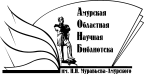 Государственное бюджетное учреждение культуры«Амурская областная научная библиотека имени Н.Н. Муравьева-Амурского